A gyorskinetikai eszközpark felhasználási rendje	A Debreceni Egyetem Szervetlen és Analitikai Kémiai Tanszékén létrehozott gyorskinetikai eszközpark gyors oldatfázisú reakciók kinetikai leírásához és mechanizmuskutatásához biztosít nemzetközi szinten is versenyképes technikai feltételeket.  Az eszközök fényképekkel illusztrált listája e dokumentum melléklete. Az eszközpark jellegénél fogva elsősorban alapkutatásokhoz használható.  Az eszközök működtetésével kapcsolatos feladatokat a Környezetkémiai Reakciómechanizmusok Kutatócsoport (KRK) munkatársai látják el.  Amennyiben az eszközöket non-profit kutatásokhoz kívánják felhasználni az eszközparkhoz való hozzáférés ingyenes.  Az eszközök igénybevétele a következők szerint történik.A felhasználó előzetes egyeztetést folytat a kutatócsoport vezetőjével vagy a vezető által felhatalmazott munkatárssal.  Az egyeztetés során a felhasználó tájékoztatást ad a tervezett kutatási feladatokról és tisztázzák, hogy milyen eszközök milyen ütemezéssel kerülnek felhasználásra.Amennyiben a felhasználónak nincs tapasztalata az igénybe vett eszközök működtetésével kapcsolatban, a KRK arra kijelölt munkatársa elvégzi a betanítást, illetve kis volumenű kutatási feladat esetén elvégzi a méréseket.Az eszközparkkal végzett kutatások közvetlen költségeit (pl. a felhasznált vegyszerek és fogyóeszközök beszerzése) a felhasználó fedezi.Az eszközök nem rendeltetésszerű vagy szakszerűtlen használatából fakadó kárt a felhasználó köteles megtéríteni.Debrecen, 2014. március 31.Melléklet: a gyorskinetikai eszközökApplied Photophysics (APL) LKS60 lézer villanófény-fotolízis készülék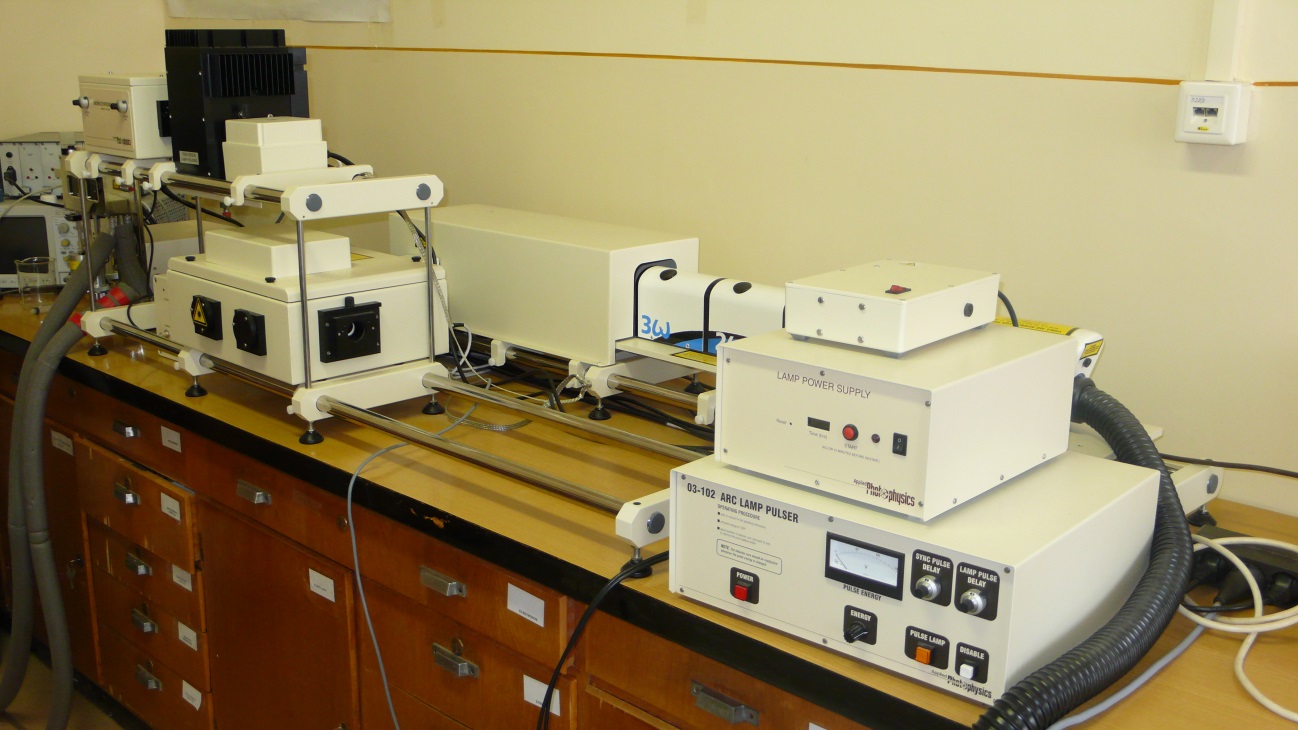 Applied Photophysics APL SX20 stopped-flow készülék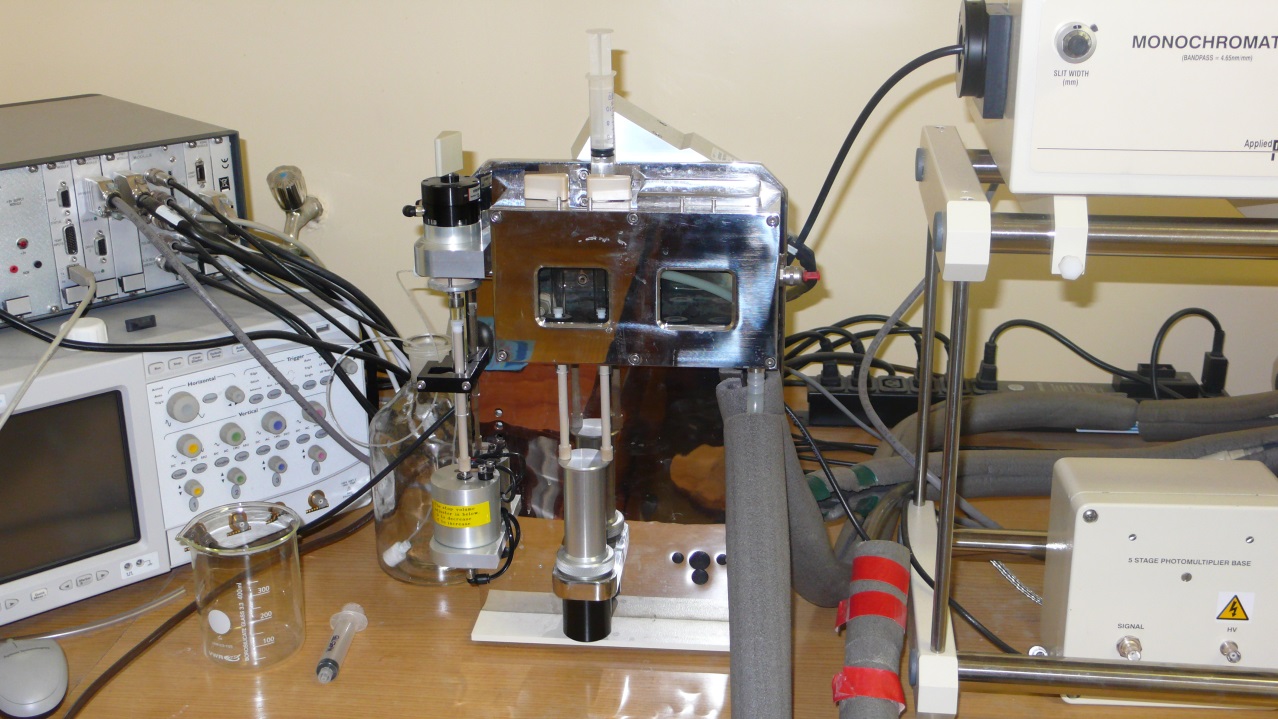 Applied Photophysics APL SX-18MV szekvenciális stopped-flow készülék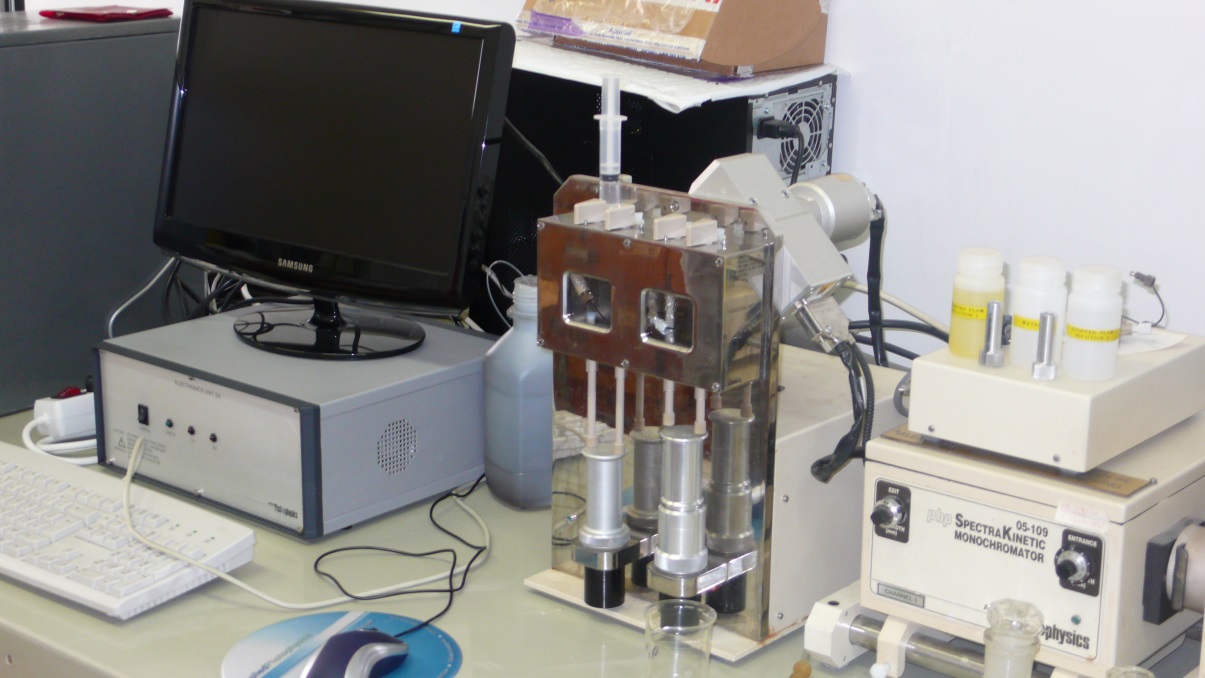 HI-TECH RQF-63 kvencs stopped-flow készülék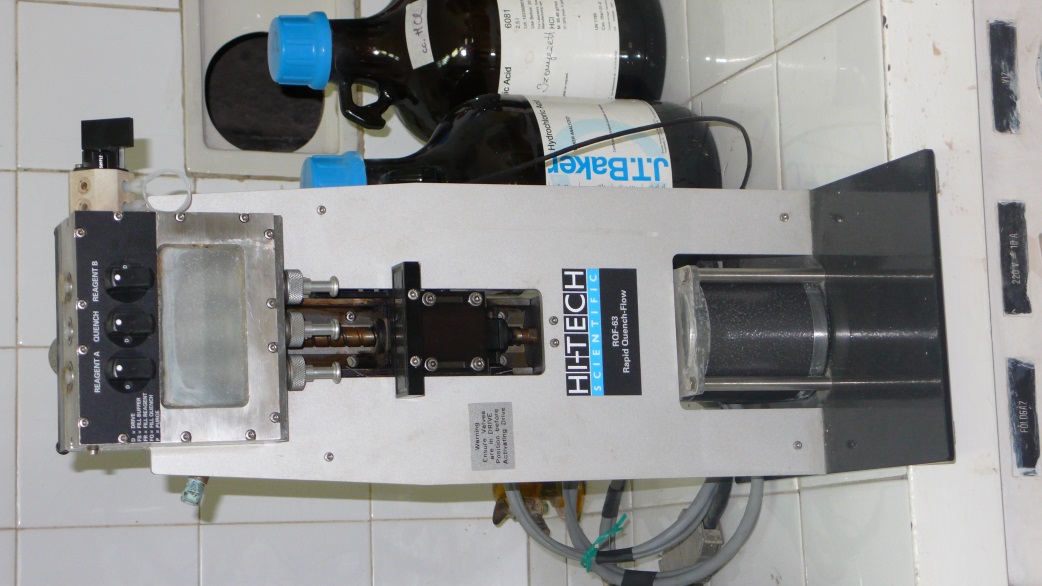 Avantes fotokémiai reaktor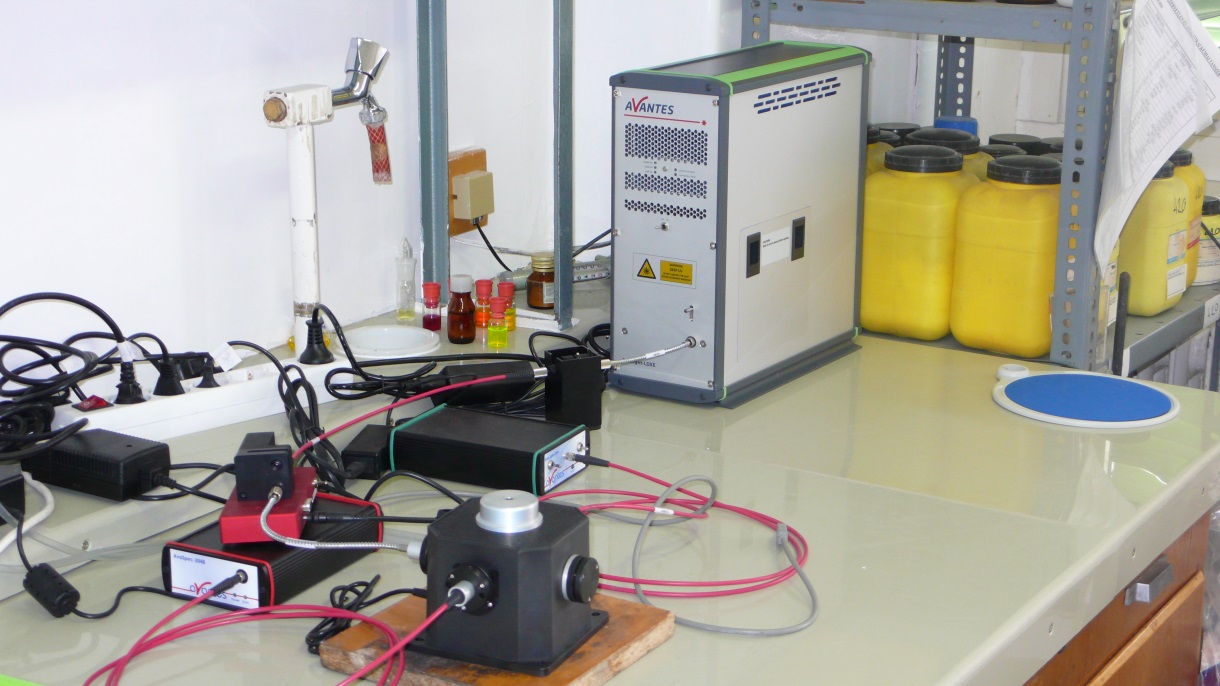 